	Genève, le 5 octobre 2016Madame, Monsieur,1	J'ai l'honneur de vous informer que la Telecommunications Industry Association (TIA) et l'Union internationale des télécommunications (UIT) organiseront une réunion de la Collaboration sur les normes de communication pour les systèmes de transport intelligents (ITS) le 30 novembre 2016 et un atelier de la TIA sur la connectivité des véhicules le 29 novembre 2016.Les deux manifestations auront lieu dans la région métropolitaine de Détroit, au Michigan (Etats-Unis). Le lieu exact sera annoncé prochainement sur le site web de la Collaboration sur les normes de communication pour les systèmes ITS (http://itu.int/go/ITScomms).Les manifestations s'ouvriront à 9 heures. L'enregistrement des participants débutera à 8 h 30.2	Les systèmes de transport intelligents (ITS) et de conduite automatisée sont en passe d'être largement commercialisés et acceptés par le marché. L'automatisation très poussée – avant-dernière étape avant la conduite entièrement automatisée – devrait apparaître sur les routes d'ici à 2020, ouvrant ainsi de vastes perspectives à l'amélioration de la sécurité routière, à la diminution des encombrements et des émissions polluantes, et à l'élargissement de l'accès à la mobilité individuelle.3	Le 30 novembre 2016, les participants à la réunion de la Collaboration sur les normes de communication pour les systèmes ITS examineront la situation de la normalisation dans ce domaine et envisageront les étapes à venir.Afin de permettre à l'UIT de prendre les dispositions nécessaires concernant l'organisation de la réunion de la Collaboration sur les normes de communication pour les systèmes ITS, je vous saurais gré de bien vouloir vous inscrire à l'adresse http://itu.int/reg/tmisc/3000923 dès que possible, et au plus tard le 15 novembre 2016. Veuillez noter que l'inscription préalable des participants aux ateliers se fait exclusivement en ligne. Les participants pourront s'inscrire sur place le jour de la réunion.Il sera possible de participer à distance à la réunion. Des instructions à ce sujet seront envoyées par courriel aux participants inscrits.La participation est ouverte aux Etats Membres, aux Membres de Secteur et aux Associés de l'UIT ainsi qu'aux établissements universitaires participant aux travaux de l'UIT et à toute personne issue d'un pays Membre de l'UIT. Il peut s'agir de personnes qui sont aussi membres d'organisations internationales, régionales ou nationales. La participation à la réunion de la Collaboration sur les normes de communication pour les systèmes ITS est gratuite. Aucune bourse ne sera accordée. Les débats auront lieu en anglais uniquement.Un projet d'ordre du jour, les documents de réunion et des informations complémentaires seront disponibles sur le site web de la Collaboration sur les normes de communication pour les systèmes ITS (http://itu.int/go/ITScomms). 4	Le 29 novembre 2016, l'atelier de la TIA sur le thème: "La connectivité des véhicules: vers un réseau de transport connecté" rassemblera des experts dans les domaines de l'automobile, de la fourniture de services et des infrastructures de réseau afin d'examiner les partenariats actuels et les perspectives sur le marché des systèmes ITS, ainsi que le futur environnement réglementaire, les technologies proposées et les tendances des consommateurs qui détermineront ce que sera l'expérience automobile à l'avenir.Afin de permettre à la TIA de prendre les dispositions nécessaires concernant l'organisation de l'atelier, je vous saurais gré de bien vouloir vous inscrire sur le site web de la TIA (http://www.tiaonline.org/events/tia-vehicle-connectivity-workshop). Vous trouverez en outre sur ce site web un projet de programme et des informations complémentaires concernant l'atelier.5	Une liste d'hôtels proches du lieu de la réunion ainsi que d'autres informations pratiques seront publiées prochainement sur le site web de la Collaboration sur les normes de communication pour les systèmes ITS (http://itu.int/go/ITScomms).6	Je vous rappelle que, pour les ressortissants de certains pays, l'entrée et le séjour, quelle qu'en soit la durée, aux Etats-Unis sont soumis à l'obtention d'un visa. Ce visa doit être obtenu auprès de la représentation des Etats-Unis (ambassade ou consulat) dans votre pays ou, à défaut, dans le pays le plus proche de votre pays de départ. Veuillez agréer, Madame, Monsieur, l'assurance de ma considération distinguée.Chaesub Lee
Directeur du Bureau de la normalisation
des télécommunications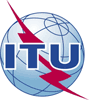 Union internationale des télécommunicationsBureau de la Normalisation des TélécommunicationsUnion internationale des télécommunicationsBureau de la Normalisation des Télécommunications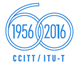 Réf.:Contact:
Tél.:
Fax:
Circulaire TSB 248Ateliers du TSB/M.A.Martin Adolph+41 22 730 6828 
+41 22 730 5853
-	Aux administrations des Etats Membres de l'Union;-	Aux Membres du Secteur UIT-T;-	Aux Associés de l'UIT-T;-	Aux établissements universitaires participant aux travaux de l'UIT
E-mail:
tsbsworkshops@itu.intCopie:-	Aux Présidents et Vice-Présidents des Commissions d'études de l'UIT-T;-	Au Directeur du Bureau de développement des télécommunications;-	Au Directeur du Bureau des radiocommunicationsObjet:Réunion de la Collaboration sur les normes de communication pour les systèmes de transport intelligents (région métropolitaine de Détroit, Michigan (Etats-Unis), 30 novembre 2016), etAtelier de la TIA sur le thème "La connectivité des véhicules: vers un réseau de transport connecté" (région métropolitaine de Détroit, Michigan (Etats-Unis), 29 novembre 2016)